 See on pilt tervest seinast mis tuleb lahti võtta ja ümber teha. Mõõdud 250x 460 kivimüür:330x60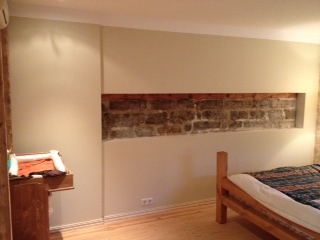 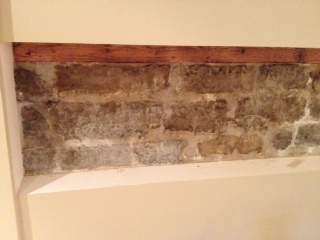 